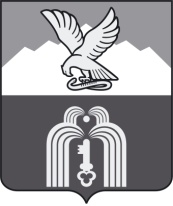 Российская ФедерацияР Е Ш Е Н И ЕДумы города ПятигорскаСтавропольского краяОб установлении в 2018 году налоговых льгот по земельному налогу для отдельных категорий налогоплательщиков Руководствуясь Налоговым кодексом Российской Федерации, Бюджетным кодексом Российской Федерации, в соответствии с Федеральным законом от 6 октября 2003 года № 131-ФЗ «Об общих принципах организации местного самоуправления в Российской Федерации», Уставом муниципального образования города-курорта Пятигорска, Дума города Пятигорска РЕШИЛА:1. Установить налоговую льготу по земельному налогу, освободив в 2018 году от уплаты земельного налога юридических лиц и физических лиц, осуществляющих предпринимательскую деятельность без образования юридического лица, осуществляющих льготное бытовое обслуживание отдельных категорий граждан на основании муниципального правового акта администрации города Пятигорска, устанавливающего порядок льготного обслуживания отдельных категорий граждан на территории города Пятигорска.2. Контроль за исполнением настоящего решения возложить на администрацию города Пятигорска.3. Настоящее решение вступает в силу со дня его официального опубликования.ПредседательДумы города Пятигорска                                                                                          Л.В. ПохилькоВременно исполняющий полномочияГлавы города Пятигорска                                                                О.Н. Бондаренко26 октября 2017 г.№ 40-16 РД